<<today_date_mmmm_ddyyyy>> Important Medica Information<Member Name> <Address 1><Address 2> 
<City>, <State> <ZIP> I’m Here to HelpDear <Member Name>,My name is <Care Coordinator name> and I am your Medica Care Coordinator. When we talked, you told me that you are not interested in meeting with me to complete a health risk assessment. As a Care Coordinator, I am here to help. My role is to make sure that your health plan is 
working for you. I am available to: Review your health care needs with you over the phone or in-person Provide support for and information about covered services or supplies to help keep you 
safe and healthy in your homeAnswer questions about your insurance Help you find a provider, such as a doctor or dentist, to meet your unique needsI have included a copy of a Member Engagement Questionnaire. Please fill it out and return it in the included envelope.  I have also included a copy of a document that provides you with more information about my role as your Care Coordinator and how I can help you with your medical, social and everyday needs.<Free text for member specific information>Questions? We’re here to help.Call me at <phone>  <Monday – Friday> between <9 a.m. to 5 p.m.> TTY: 711. If you’d like, a friend or family member may call for you. You may also call: Member Services at 1-877-379-7540 between the hours of 8 a.m. to 9 p.m. Central, Monday through Friday. TTY: 711. Please note that access to a representative may be limited during certain times of the year. Sincerely,	
<Care Coordinator Name>, <Credentials>  <County/Care System/Agency name><CC phone number> cc: member records© 2023 Medica. DHS Approved: 12/16/2021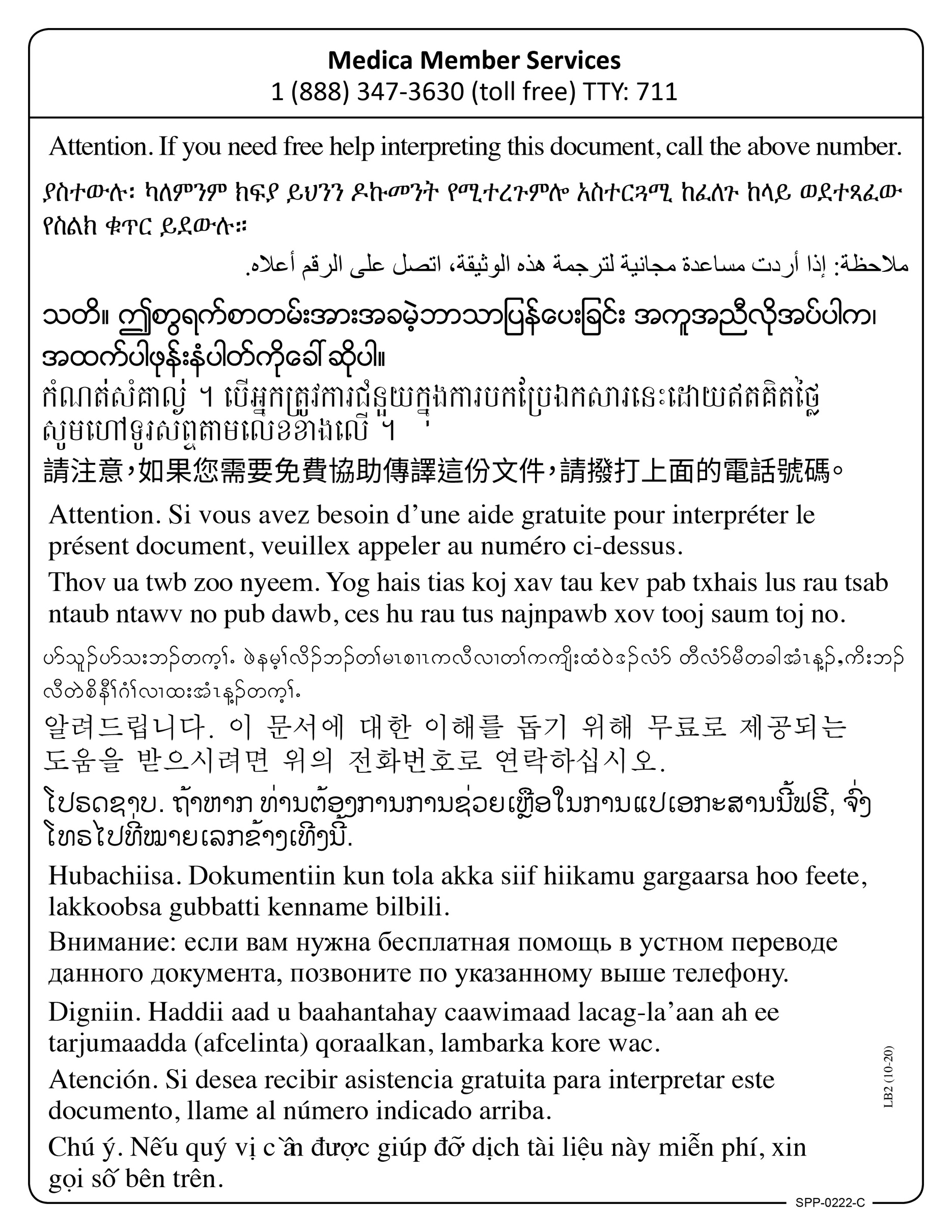 